2027 Calendar2027 Calendar2027 Calendar2027 Calendar2027 Calendar2027 Calendar2027 Calendar2027 Calendar2027 Calendar2027 Calendar2027 Calendar2027 Calendar2027 Calendar2027 Calendar2027 Calendar2027 Calendar2027 Calendar2027 Calendar2027 Calendar2027 Calendar2027 Calendar2027 Calendar2027 Calendar2027 Calendar2027 CalendarBahrainBahrainJANUARYJANUARYJANUARYJANUARYJANUARYJANUARYJANUARYFEBRUARYFEBRUARYFEBRUARYFEBRUARYFEBRUARYFEBRUARYFEBRUARYFEBRUARYMARCHMARCHMARCHMARCHMARCHMARCHMARCH2027 Holidays for BahrainMoTuWeThFrSaSuMoTuWeThFrSaSuMoMoTuWeThFrSaSuJan 1	New Year’s DayMar 9	End of Ramadan (Eid al-Fitr)May 1	Labour DayMay 15	Arafat DayMay 16	Feast of the Sacrifice (Eid al-Adha)Jun 6	Islamic New YearJun 15	Day of AshuraAug 14	Birthday of Muhammad (Mawlid)Dec 16	National DayDec 17	Accession Day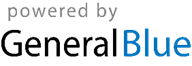 123123456711234567Jan 1	New Year’s DayMar 9	End of Ramadan (Eid al-Fitr)May 1	Labour DayMay 15	Arafat DayMay 16	Feast of the Sacrifice (Eid al-Adha)Jun 6	Islamic New YearJun 15	Day of AshuraAug 14	Birthday of Muhammad (Mawlid)Dec 16	National DayDec 17	Accession Day456789108910111213148891011121314Jan 1	New Year’s DayMar 9	End of Ramadan (Eid al-Fitr)May 1	Labour DayMay 15	Arafat DayMay 16	Feast of the Sacrifice (Eid al-Adha)Jun 6	Islamic New YearJun 15	Day of AshuraAug 14	Birthday of Muhammad (Mawlid)Dec 16	National DayDec 17	Accession Day11121314151617151617181920211515161718192021Jan 1	New Year’s DayMar 9	End of Ramadan (Eid al-Fitr)May 1	Labour DayMay 15	Arafat DayMay 16	Feast of the Sacrifice (Eid al-Adha)Jun 6	Islamic New YearJun 15	Day of AshuraAug 14	Birthday of Muhammad (Mawlid)Dec 16	National DayDec 17	Accession Day18192021222324222324252627282222232425262728Jan 1	New Year’s DayMar 9	End of Ramadan (Eid al-Fitr)May 1	Labour DayMay 15	Arafat DayMay 16	Feast of the Sacrifice (Eid al-Adha)Jun 6	Islamic New YearJun 15	Day of AshuraAug 14	Birthday of Muhammad (Mawlid)Dec 16	National DayDec 17	Accession Day2526272829303129293031Jan 1	New Year’s DayMar 9	End of Ramadan (Eid al-Fitr)May 1	Labour DayMay 15	Arafat DayMay 16	Feast of the Sacrifice (Eid al-Adha)Jun 6	Islamic New YearJun 15	Day of AshuraAug 14	Birthday of Muhammad (Mawlid)Dec 16	National DayDec 17	Accession DayJan 1	New Year’s DayMar 9	End of Ramadan (Eid al-Fitr)May 1	Labour DayMay 15	Arafat DayMay 16	Feast of the Sacrifice (Eid al-Adha)Jun 6	Islamic New YearJun 15	Day of AshuraAug 14	Birthday of Muhammad (Mawlid)Dec 16	National DayDec 17	Accession DayAPRILAPRILAPRILAPRILAPRILAPRILAPRILMAYMAYMAYMAYMAYMAYMAYMAYJUNEJUNEJUNEJUNEJUNEJUNEJUNEJan 1	New Year’s DayMar 9	End of Ramadan (Eid al-Fitr)May 1	Labour DayMay 15	Arafat DayMay 16	Feast of the Sacrifice (Eid al-Adha)Jun 6	Islamic New YearJun 15	Day of AshuraAug 14	Birthday of Muhammad (Mawlid)Dec 16	National DayDec 17	Accession DayMoTuWeThFrSaSuMoTuWeThFrSaSuMoMoTuWeThFrSaSuJan 1	New Year’s DayMar 9	End of Ramadan (Eid al-Fitr)May 1	Labour DayMay 15	Arafat DayMay 16	Feast of the Sacrifice (Eid al-Adha)Jun 6	Islamic New YearJun 15	Day of AshuraAug 14	Birthday of Muhammad (Mawlid)Dec 16	National DayDec 17	Accession Day123412123456Jan 1	New Year’s DayMar 9	End of Ramadan (Eid al-Fitr)May 1	Labour DayMay 15	Arafat DayMay 16	Feast of the Sacrifice (Eid al-Adha)Jun 6	Islamic New YearJun 15	Day of AshuraAug 14	Birthday of Muhammad (Mawlid)Dec 16	National DayDec 17	Accession Day5678910113456789778910111213Jan 1	New Year’s DayMar 9	End of Ramadan (Eid al-Fitr)May 1	Labour DayMay 15	Arafat DayMay 16	Feast of the Sacrifice (Eid al-Adha)Jun 6	Islamic New YearJun 15	Day of AshuraAug 14	Birthday of Muhammad (Mawlid)Dec 16	National DayDec 17	Accession Day12131415161718101112131415161414151617181920Jan 1	New Year’s DayMar 9	End of Ramadan (Eid al-Fitr)May 1	Labour DayMay 15	Arafat DayMay 16	Feast of the Sacrifice (Eid al-Adha)Jun 6	Islamic New YearJun 15	Day of AshuraAug 14	Birthday of Muhammad (Mawlid)Dec 16	National DayDec 17	Accession Day19202122232425171819202122232121222324252627Jan 1	New Year’s DayMar 9	End of Ramadan (Eid al-Fitr)May 1	Labour DayMay 15	Arafat DayMay 16	Feast of the Sacrifice (Eid al-Adha)Jun 6	Islamic New YearJun 15	Day of AshuraAug 14	Birthday of Muhammad (Mawlid)Dec 16	National DayDec 17	Accession Day26272829302425262728293028282930Jan 1	New Year’s DayMar 9	End of Ramadan (Eid al-Fitr)May 1	Labour DayMay 15	Arafat DayMay 16	Feast of the Sacrifice (Eid al-Adha)Jun 6	Islamic New YearJun 15	Day of AshuraAug 14	Birthday of Muhammad (Mawlid)Dec 16	National DayDec 17	Accession Day31Jan 1	New Year’s DayMar 9	End of Ramadan (Eid al-Fitr)May 1	Labour DayMay 15	Arafat DayMay 16	Feast of the Sacrifice (Eid al-Adha)Jun 6	Islamic New YearJun 15	Day of AshuraAug 14	Birthday of Muhammad (Mawlid)Dec 16	National DayDec 17	Accession DayJULYJULYJULYJULYJULYJULYJULYAUGUSTAUGUSTAUGUSTAUGUSTAUGUSTAUGUSTAUGUSTAUGUSTSEPTEMBERSEPTEMBERSEPTEMBERSEPTEMBERSEPTEMBERSEPTEMBERSEPTEMBERJan 1	New Year’s DayMar 9	End of Ramadan (Eid al-Fitr)May 1	Labour DayMay 15	Arafat DayMay 16	Feast of the Sacrifice (Eid al-Adha)Jun 6	Islamic New YearJun 15	Day of AshuraAug 14	Birthday of Muhammad (Mawlid)Dec 16	National DayDec 17	Accession DayMoTuWeThFrSaSuMoTuWeThFrSaSuMoMoTuWeThFrSaSuJan 1	New Year’s DayMar 9	End of Ramadan (Eid al-Fitr)May 1	Labour DayMay 15	Arafat DayMay 16	Feast of the Sacrifice (Eid al-Adha)Jun 6	Islamic New YearJun 15	Day of AshuraAug 14	Birthday of Muhammad (Mawlid)Dec 16	National DayDec 17	Accession Day1234112345Jan 1	New Year’s DayMar 9	End of Ramadan (Eid al-Fitr)May 1	Labour DayMay 15	Arafat DayMay 16	Feast of the Sacrifice (Eid al-Adha)Jun 6	Islamic New YearJun 15	Day of AshuraAug 14	Birthday of Muhammad (Mawlid)Dec 16	National DayDec 17	Accession Day567891011234567866789101112Jan 1	New Year’s DayMar 9	End of Ramadan (Eid al-Fitr)May 1	Labour DayMay 15	Arafat DayMay 16	Feast of the Sacrifice (Eid al-Adha)Jun 6	Islamic New YearJun 15	Day of AshuraAug 14	Birthday of Muhammad (Mawlid)Dec 16	National DayDec 17	Accession Day1213141516171891011121314151313141516171819Jan 1	New Year’s DayMar 9	End of Ramadan (Eid al-Fitr)May 1	Labour DayMay 15	Arafat DayMay 16	Feast of the Sacrifice (Eid al-Adha)Jun 6	Islamic New YearJun 15	Day of AshuraAug 14	Birthday of Muhammad (Mawlid)Dec 16	National DayDec 17	Accession Day19202122232425161718192021222020212223242526Jan 1	New Year’s DayMar 9	End of Ramadan (Eid al-Fitr)May 1	Labour DayMay 15	Arafat DayMay 16	Feast of the Sacrifice (Eid al-Adha)Jun 6	Islamic New YearJun 15	Day of AshuraAug 14	Birthday of Muhammad (Mawlid)Dec 16	National DayDec 17	Accession Day262728293031232425262728292727282930Jan 1	New Year’s DayMar 9	End of Ramadan (Eid al-Fitr)May 1	Labour DayMay 15	Arafat DayMay 16	Feast of the Sacrifice (Eid al-Adha)Jun 6	Islamic New YearJun 15	Day of AshuraAug 14	Birthday of Muhammad (Mawlid)Dec 16	National DayDec 17	Accession Day3031Jan 1	New Year’s DayMar 9	End of Ramadan (Eid al-Fitr)May 1	Labour DayMay 15	Arafat DayMay 16	Feast of the Sacrifice (Eid al-Adha)Jun 6	Islamic New YearJun 15	Day of AshuraAug 14	Birthday of Muhammad (Mawlid)Dec 16	National DayDec 17	Accession DayOCTOBEROCTOBEROCTOBEROCTOBEROCTOBEROCTOBEROCTOBERNOVEMBERNOVEMBERNOVEMBERNOVEMBERNOVEMBERNOVEMBERNOVEMBERDECEMBERDECEMBERDECEMBERDECEMBERDECEMBERDECEMBERDECEMBERDECEMBERJan 1	New Year’s DayMar 9	End of Ramadan (Eid al-Fitr)May 1	Labour DayMay 15	Arafat DayMay 16	Feast of the Sacrifice (Eid al-Adha)Jun 6	Islamic New YearJun 15	Day of AshuraAug 14	Birthday of Muhammad (Mawlid)Dec 16	National DayDec 17	Accession DayMoTuWeThFrSaSuMoTuWeThFrSaSuMoMoTuWeThFrSaSuJan 1	New Year’s DayMar 9	End of Ramadan (Eid al-Fitr)May 1	Labour DayMay 15	Arafat DayMay 16	Feast of the Sacrifice (Eid al-Adha)Jun 6	Islamic New YearJun 15	Day of AshuraAug 14	Birthday of Muhammad (Mawlid)Dec 16	National DayDec 17	Accession Day123123456712345Jan 1	New Year’s DayMar 9	End of Ramadan (Eid al-Fitr)May 1	Labour DayMay 15	Arafat DayMay 16	Feast of the Sacrifice (Eid al-Adha)Jun 6	Islamic New YearJun 15	Day of AshuraAug 14	Birthday of Muhammad (Mawlid)Dec 16	National DayDec 17	Accession Day4567891089101112131466789101112Jan 1	New Year’s DayMar 9	End of Ramadan (Eid al-Fitr)May 1	Labour DayMay 15	Arafat DayMay 16	Feast of the Sacrifice (Eid al-Adha)Jun 6	Islamic New YearJun 15	Day of AshuraAug 14	Birthday of Muhammad (Mawlid)Dec 16	National DayDec 17	Accession Day11121314151617151617181920211313141516171819Jan 1	New Year’s DayMar 9	End of Ramadan (Eid al-Fitr)May 1	Labour DayMay 15	Arafat DayMay 16	Feast of the Sacrifice (Eid al-Adha)Jun 6	Islamic New YearJun 15	Day of AshuraAug 14	Birthday of Muhammad (Mawlid)Dec 16	National DayDec 17	Accession Day18192021222324222324252627282020212223242526Jan 1	New Year’s DayMar 9	End of Ramadan (Eid al-Fitr)May 1	Labour DayMay 15	Arafat DayMay 16	Feast of the Sacrifice (Eid al-Adha)Jun 6	Islamic New YearJun 15	Day of AshuraAug 14	Birthday of Muhammad (Mawlid)Dec 16	National DayDec 17	Accession Day252627282930312930272728293031Jan 1	New Year’s DayMar 9	End of Ramadan (Eid al-Fitr)May 1	Labour DayMay 15	Arafat DayMay 16	Feast of the Sacrifice (Eid al-Adha)Jun 6	Islamic New YearJun 15	Day of AshuraAug 14	Birthday of Muhammad (Mawlid)Dec 16	National DayDec 17	Accession DayJan 1	New Year’s DayMar 9	End of Ramadan (Eid al-Fitr)May 1	Labour DayMay 15	Arafat DayMay 16	Feast of the Sacrifice (Eid al-Adha)Jun 6	Islamic New YearJun 15	Day of AshuraAug 14	Birthday of Muhammad (Mawlid)Dec 16	National DayDec 17	Accession Day